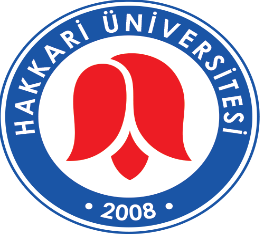 HAKKARİ ÜNİVERSİTESİ DERS MUAFİYET FORMUÖğrenci No:   T.C. No:Adı ve Soyadı:Fakülte/YO/MYO:Bölüm/Program:İntibak Ettirildiği Sınıf/Dönem:YARIYILIYARIYILI I. YARIYIL I. YARIYIL I. YARIYIL I. YARIYIL I. YARIYIL I. YARIYIL I. YARIYIL I. YARIYIL I. YARIYIL I. YARIYIL I. YARIYIL I. YARIYILGELDİĞİ ÜNİVERSİTEDE ALDIĞI DERS/DERSLERGELDİĞİ ÜNİVERSİTEDE ALDIĞI DERS/DERSLERGELDİĞİ ÜNİVERSİTEDE ALDIĞI DERS/DERSLERGELDİĞİ ÜNİVERSİTEDE ALDIĞI DERS/DERSLERGELDİĞİ ÜNİVERSİTEDE ALDIĞI DERS/DERSLERGELDİĞİ ÜNİVERSİTEDE ALDIĞI DERS/DERSLERGELDİĞİ ÜNİVERSİTEDE ALDIĞI DERS/DERSLERÜNİVERSİTEMİZDE KARŞILIĞI OLAN DERS/DERSLERÜNİVERSİTEMİZDE KARŞILIĞI OLAN DERS/DERSLERÜNİVERSİTEMİZDE KARŞILIĞI OLAN DERS/DERSLERÜNİVERSİTEMİZDE KARŞILIĞI OLAN DERS/DERSLERÜNİVERSİTEMİZDE KARŞILIĞI OLAN DERS/DERSLERÜNİVERSİTEMİZDE KARŞILIĞI OLAN DERS/DERSLERDERS KODU ADIADIADIKrdAKTSHARF NOTUDERS KODUADIKrdAKTSHARF NOTUBAŞARI NOTU (Rakam)                                                  Muaf Edilen Toplam AKTS:                                                  Muaf Edilen Toplam AKTS:                                                  Muaf Edilen Toplam AKTS:                                                  Muaf Edilen Toplam AKTS:                                                  Muaf Edilen Toplam AKTS:YARIYILIII. YARIYILII. YARIYILII. YARIYILII. YARIYILII. YARIYILII. YARIYILII. YARIYILII. YARIYILII. YARIYILII. YARIYILII. YARIYILII. YARIYILII. YARIYILGELDİĞİ ÜNİVERSİTEDE ALDIĞI DERS/DERSLERGELDİĞİ ÜNİVERSİTEDE ALDIĞI DERS/DERSLERGELDİĞİ ÜNİVERSİTEDE ALDIĞI DERS/DERSLERGELDİĞİ ÜNİVERSİTEDE ALDIĞI DERS/DERSLERGELDİĞİ ÜNİVERSİTEDE ALDIĞI DERS/DERSLERGELDİĞİ ÜNİVERSİTEDE ALDIĞI DERS/DERSLERGELDİĞİ ÜNİVERSİTEDE ALDIĞI DERS/DERSLERÜNİVERSİTEMİZDE KARŞILIĞI OLAN DERS/DERSLERÜNİVERSİTEMİZDE KARŞILIĞI OLAN DERS/DERSLERÜNİVERSİTEMİZDE KARŞILIĞI OLAN DERS/DERSLERÜNİVERSİTEMİZDE KARŞILIĞI OLAN DERS/DERSLERÜNİVERSİTEMİZDE KARŞILIĞI OLAN DERS/DERSLERÜNİVERSİTEMİZDE KARŞILIĞI OLAN DERS/DERSLERDERS KODU ADIADIKrdKrdAKTSHARF NOTUDERS KODUADIKrdAKTSHARF NOTUBAŞARI NOTU (Rakam)                                                  Muaf Edilen Toplam AKTS:                                                  Muaf Edilen Toplam AKTS:                                                  Muaf Edilen Toplam AKTS:                                                  Muaf Edilen Toplam AKTS:                                                  Muaf Edilen Toplam AKTS:YARIYILIIII. YARIYILIII. YARIYILIII. YARIYILIII. YARIYILIII. YARIYILIII. YARIYILIII. YARIYILIII. YARIYILIII. YARIYILIII. YARIYILIII. YARIYILIII. YARIYILIII. YARIYILGELDİĞİ ÜNİVERSİTEDE ALDIĞI DERS/DERSLERGELDİĞİ ÜNİVERSİTEDE ALDIĞI DERS/DERSLERGELDİĞİ ÜNİVERSİTEDE ALDIĞI DERS/DERSLERGELDİĞİ ÜNİVERSİTEDE ALDIĞI DERS/DERSLERGELDİĞİ ÜNİVERSİTEDE ALDIĞI DERS/DERSLERGELDİĞİ ÜNİVERSİTEDE ALDIĞI DERS/DERSLERGELDİĞİ ÜNİVERSİTEDE ALDIĞI DERS/DERSLERÜNİVERSİTEMİZDE KARŞILIĞI OLAN DERS/DERSLERÜNİVERSİTEMİZDE KARŞILIĞI OLAN DERS/DERSLERÜNİVERSİTEMİZDE KARŞILIĞI OLAN DERS/DERSLERÜNİVERSİTEMİZDE KARŞILIĞI OLAN DERS/DERSLERÜNİVERSİTEMİZDE KARŞILIĞI OLAN DERS/DERSLERÜNİVERSİTEMİZDE KARŞILIĞI OLAN DERS/DERSLERDERS KODU ADIADIKrdKrdAKTSHARF NOTUDERS KODUADIKrdAKTSHARF NOTUBAŞARI NOTU (Rakam)                                                  Muaf Edilen Toplam AKTS:                                                  Muaf Edilen Toplam AKTS:                                                  Muaf Edilen Toplam AKTS:                                                  Muaf Edilen Toplam AKTS:                                                  Muaf Edilen Toplam AKTS:YARIYILIIV. YARIYILIV. YARIYILIV. YARIYILIV. YARIYILIV. YARIYILIV. YARIYILIV. YARIYILIV. YARIYILIV. YARIYILIV. YARIYILIV. YARIYILIV. YARIYILIV. YARIYILGELDİĞİ ÜNİVERSİTEDE ALDIĞI DERS/DERSLERGELDİĞİ ÜNİVERSİTEDE ALDIĞI DERS/DERSLERGELDİĞİ ÜNİVERSİTEDE ALDIĞI DERS/DERSLERGELDİĞİ ÜNİVERSİTEDE ALDIĞI DERS/DERSLERGELDİĞİ ÜNİVERSİTEDE ALDIĞI DERS/DERSLERGELDİĞİ ÜNİVERSİTEDE ALDIĞI DERS/DERSLERGELDİĞİ ÜNİVERSİTEDE ALDIĞI DERS/DERSLERÜNİVERSİTEMİZDE KARŞILIĞI OLAN DERS/DERSLERÜNİVERSİTEMİZDE KARŞILIĞI OLAN DERS/DERSLERÜNİVERSİTEMİZDE KARŞILIĞI OLAN DERS/DERSLERÜNİVERSİTEMİZDE KARŞILIĞI OLAN DERS/DERSLERÜNİVERSİTEMİZDE KARŞILIĞI OLAN DERS/DERSLERÜNİVERSİTEMİZDE KARŞILIĞI OLAN DERS/DERSLERDERS KODU ADIADIKrdKrdAKTSHARF NOTUDERS KODUADIKrdAKTSHARF NOTUBAŞARI NOTU (Rakam)                                                  Muaf Edilen Toplam AKTS:                                                  Muaf Edilen Toplam AKTS:                                                  Muaf Edilen Toplam AKTS:                                                  Muaf Edilen Toplam AKTS:                                                  Muaf Edilen Toplam AKTS:YARIYILIV. YARIYILV. YARIYILV. YARIYILV. YARIYILV. YARIYILV. YARIYILV. YARIYILV. YARIYILV. YARIYILV. YARIYILV. YARIYILV. YARIYILV. YARIYILGELDİĞİ ÜNİVERSİTEDE ALDIĞI DERS/DERSLERGELDİĞİ ÜNİVERSİTEDE ALDIĞI DERS/DERSLERGELDİĞİ ÜNİVERSİTEDE ALDIĞI DERS/DERSLERGELDİĞİ ÜNİVERSİTEDE ALDIĞI DERS/DERSLERGELDİĞİ ÜNİVERSİTEDE ALDIĞI DERS/DERSLERGELDİĞİ ÜNİVERSİTEDE ALDIĞI DERS/DERSLERGELDİĞİ ÜNİVERSİTEDE ALDIĞI DERS/DERSLERÜNİVERSİTEMİZDE KARŞILIĞI OLAN DERS/DERSLERÜNİVERSİTEMİZDE KARŞILIĞI OLAN DERS/DERSLERÜNİVERSİTEMİZDE KARŞILIĞI OLAN DERS/DERSLERÜNİVERSİTEMİZDE KARŞILIĞI OLAN DERS/DERSLERÜNİVERSİTEMİZDE KARŞILIĞI OLAN DERS/DERSLERÜNİVERSİTEMİZDE KARŞILIĞI OLAN DERS/DERSLERDERS KODU ADIADIKrdKrdAKTSHARF NOTUDERS KODUADIKrdAKTSHARF NOTUBAŞARI NOTU (Rakam)                                                  Muaf Edilen Toplam AKTS:                                                  Muaf Edilen Toplam AKTS:                                                  Muaf Edilen Toplam AKTS:                                                  Muaf Edilen Toplam AKTS:                                                  Muaf Edilen Toplam AKTS:YARIYILIVI. YARIYILVI. YARIYILVI. YARIYILVI. YARIYILVI. YARIYILVI. YARIYILVI. YARIYILVI. YARIYILVI. YARIYILVI. YARIYILVI. YARIYILVI. YARIYILVI. YARIYILGELDİĞİ ÜNİVERSİTEDE ALDIĞI DERS/DERSLERGELDİĞİ ÜNİVERSİTEDE ALDIĞI DERS/DERSLERGELDİĞİ ÜNİVERSİTEDE ALDIĞI DERS/DERSLERGELDİĞİ ÜNİVERSİTEDE ALDIĞI DERS/DERSLERGELDİĞİ ÜNİVERSİTEDE ALDIĞI DERS/DERSLERGELDİĞİ ÜNİVERSİTEDE ALDIĞI DERS/DERSLERGELDİĞİ ÜNİVERSİTEDE ALDIĞI DERS/DERSLERÜNİVERSİTEMİZDE KARŞILIĞI OLAN DERS/DERSLERÜNİVERSİTEMİZDE KARŞILIĞI OLAN DERS/DERSLERÜNİVERSİTEMİZDE KARŞILIĞI OLAN DERS/DERSLERÜNİVERSİTEMİZDE KARŞILIĞI OLAN DERS/DERSLERÜNİVERSİTEMİZDE KARŞILIĞI OLAN DERS/DERSLERÜNİVERSİTEMİZDE KARŞILIĞI OLAN DERS/DERSLERDERS KODU ADIADIKrdKrdAKTSHARF NOTUDERS KODUADIKrdAKTSHARF NOTUBAŞARI NOTU (Rakam)                                                  Muaf Edilen Toplam AKTS:                                                  Muaf Edilen Toplam AKTS:                                                  Muaf Edilen Toplam AKTS:                                                  Muaf Edilen Toplam AKTS:                                                  Muaf Edilen Toplam AKTS:YARIYILIVII. YARIYILVII. YARIYILVII. YARIYILVII. YARIYILVII. YARIYILVII. YARIYILVII. YARIYILVII. YARIYILVII. YARIYILVII. YARIYILVII. YARIYILVII. YARIYILVII. YARIYILGELDİĞİ ÜNİVERSİTEDE ALDIĞI DERS/DERSLERGELDİĞİ ÜNİVERSİTEDE ALDIĞI DERS/DERSLERGELDİĞİ ÜNİVERSİTEDE ALDIĞI DERS/DERSLERGELDİĞİ ÜNİVERSİTEDE ALDIĞI DERS/DERSLERGELDİĞİ ÜNİVERSİTEDE ALDIĞI DERS/DERSLERGELDİĞİ ÜNİVERSİTEDE ALDIĞI DERS/DERSLERGELDİĞİ ÜNİVERSİTEDE ALDIĞI DERS/DERSLERÜNİVERSİTEMİZDE KARŞILIĞI OLAN DERS/DERSLERÜNİVERSİTEMİZDE KARŞILIĞI OLAN DERS/DERSLERÜNİVERSİTEMİZDE KARŞILIĞI OLAN DERS/DERSLERÜNİVERSİTEMİZDE KARŞILIĞI OLAN DERS/DERSLERÜNİVERSİTEMİZDE KARŞILIĞI OLAN DERS/DERSLERÜNİVERSİTEMİZDE KARŞILIĞI OLAN DERS/DERSLERDERS KODU ADIADIKrdKrdAKTSHARF NOTUDERS KODUADIKrdAKTSHARF NOTUBAŞARI NOTU (Rakam)                                                  Muaf Edilen Toplam AKTS:                                                  Muaf Edilen Toplam AKTS:                                                  Muaf Edilen Toplam AKTS:                                                  Muaf Edilen Toplam AKTS:                                                  Muaf Edilen Toplam AKTS:YARIYILI VIII. YARIYIL VIII. YARIYIL VIII. YARIYIL VIII. YARIYIL VIII. YARIYIL VIII. YARIYIL VIII. YARIYIL VIII. YARIYIL VIII. YARIYIL VIII. YARIYIL VIII. YARIYIL VIII. YARIYIL VIII. YARIYILGELDİĞİ ÜNİVERSİTEDE ALDIĞI DERS/DERSLERGELDİĞİ ÜNİVERSİTEDE ALDIĞI DERS/DERSLERGELDİĞİ ÜNİVERSİTEDE ALDIĞI DERS/DERSLERGELDİĞİ ÜNİVERSİTEDE ALDIĞI DERS/DERSLERGELDİĞİ ÜNİVERSİTEDE ALDIĞI DERS/DERSLERGELDİĞİ ÜNİVERSİTEDE ALDIĞI DERS/DERSLERGELDİĞİ ÜNİVERSİTEDE ALDIĞI DERS/DERSLERÜNİVERSİTEMİZDE KARŞILIĞI OLAN DERS/DERSLERÜNİVERSİTEMİZDE KARŞILIĞI OLAN DERS/DERSLERÜNİVERSİTEMİZDE KARŞILIĞI OLAN DERS/DERSLERÜNİVERSİTEMİZDE KARŞILIĞI OLAN DERS/DERSLERÜNİVERSİTEMİZDE KARŞILIĞI OLAN DERS/DERSLERÜNİVERSİTEMİZDE KARŞILIĞI OLAN DERS/DERSLERDERS KODU ADIADIKrdKrdAKTSHARF NOTUDERS KODUADIKrdAKTSHARF NOTUBAŞARI NOTU (Rakam)                                                  Muaf Edilen Toplam AKTS:                                                  Muaf Edilen Toplam AKTS:                                                  Muaf Edilen Toplam AKTS:                                                  Muaf Edilen Toplam AKTS:                                                  Muaf Edilen Toplam AKTS: